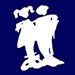 TRANQUILS COM UNA GRANOTA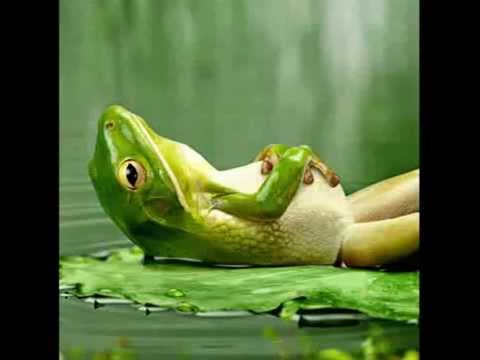 Escriu la paraula que falta a cada espai o contesta la pregunta.1.- Abans de començar i acabar el vídeo toquen una ………………….2.- La veu del vídeo és d’una noia o d’un noi?............3.- Les granotes poden santar ben lluny i també es poden quedar…………………4.- La respiració la noto a la …………………….5.- Quan m’enfado  em va bé……………………